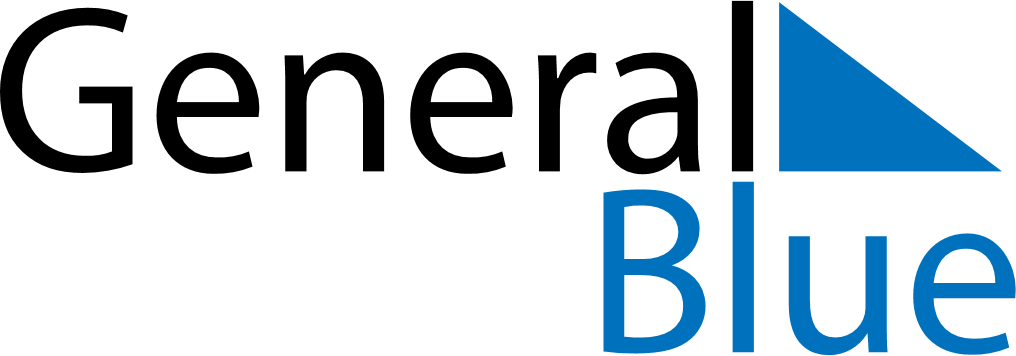 May 2020May 2020May 2020AustraliaAustraliaMONTUEWEDTHUFRISATSUN12345678910Mother’s Day111213141516171819202122232425262728293031